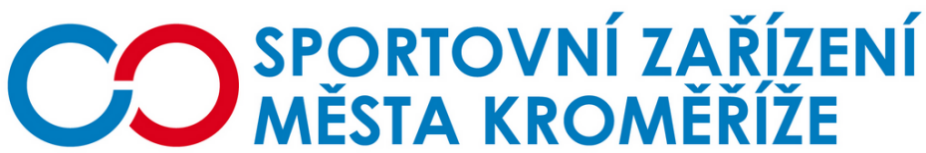 Objednávka PB88/2023Objednatel							ZhotovitelSportovní zařízení města Kroměříž				PERFECT ICE s.r.o.příspěvková organizace						Provozní 3236Obvodová 3965							723 00 Ostrava 23767 01  Kroměříž						  IČ: 21551430							IČ: 27860221DIČ: CZ21551430						ObjednávkaDobrý den,objednávám u Vás montáž mobilního kluziště vč. rozvodného systému,
tlakovou zkoušku a uvedení do provozu.V Kroměříži dne 27.11.2023S pozdravemIng. Petr OpravilPověřený řízením SZMK, p.o.